 Семьи, воспитывающие ребёнка с нарушениями в развитии, какие они?       Рождение ребенка с нарушениями в развитии всегда является стрессом для семьи. Проблема воспитания и развития «особого» ребенка чаще всего становится причиной глубокой и продолжительной социальной дезадаптации всей семьи.  Дети с ограниченными возможностями находятся в очень сложном положении эмоционально, морально и психологически. Детям нужно учиться функционировать в быту и общаться с людьми, но из-за своих ограниченных физиологических возможностей они не могут полноценно выполнять какую-либо деятельность.  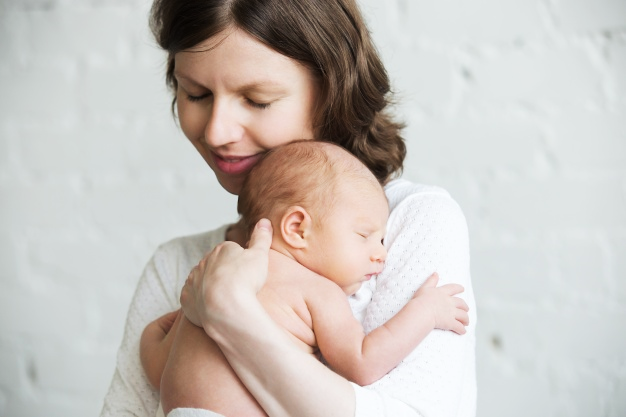 На родителей таких детей, так же ложатся большие нагрузки, в связи с деятельностью по уходу за больным ребёнком и ответственностью за его жизнь. Многочисленными исследованиями выявлено, что родители данной категории детей испытывают эмоциональное напряжение, тревогу, чувство вины, обиды, находятся в хроническом стрессовом состоянии и т.д.  Всё это влияет на отношение родителей к своим детям. Следовательно, им так же, как и их детям, нужны психологическая помощь и поддержка.  Это время боли, которую необходимо пережить, время печали, которая должна быть излита. Только пережив горе, человек способен рассмотреть ситуацию спокойно, более конструктивно подойти к решению своей проблемы. Зачастую родители, испытывая страх за судьбу малыша, передают его ребенку. Интуитивно чувствуя постоянное напряжение взрослых, детки приобретают черты нервозности, издерганности. Мучительные сомнения многих пап и мам о том, знает ли ребенок о своей болезни и о том, насколько она тяжела, напрасны. Действительно, слово «инвалид» ничего не добавляет к ежедневным ощущениям и переживаниям ребят. От понимания своего статуса им не становится ни лучше, ни хуже.  Оптимальным может считаться такое поведение взрослых, которое позволяет детям-инвалидам быстрее адаптироваться к своему положению, приобрести черты, компенсирующие их состояние. Эгоистическая любовь родителей, стремящихся оградить своих сыновей и дочерей от всех возможных трудностей, мешает их нормальному развитию. Дети-инвалиды остро нуждаются в родительской любви, но не любви-жалости, а любви альтруистической, учитывающей интересы ребенка просто потому, что ребенок есть, такой – какой есть. Малышу предстоит дальнейшая не самая легкая жизнь, и, чем более самостоятельным и независимым он будет, тем легче сможет перенести все трудности и невзгоды. Дети, о которых идет речь, нуждаются не в запретах, а в стимуляции приспособительной активности, познании своих скрытых возможностей, развитии специальных умений и навыков. Конечно, закрывать глаза на то, что малыш серьезно болен, нельзя. При этом и постоянно держать его под стеклянным колпаком тоже не годится. Чем меньше внимание больного будет сконцентрировано на нем самом, тем больше вероятность и успешность взаимодействия его с окружающими. Если родителям удастся научить ребенка думать не только о себе, то судьба его сложится гораздо более счастливо.  Что касается самих родителей – не забывайте о себе! Депрессия - нередкий спутник родителей больного ребенка. Механизмом запуска для нее может послужить и длительное ожидание диагноза, и ненадежность, невнимание близких и друзей в тяжелое время, и отчаяние в глазах ребенка, и бессонные ночи. На фоне постоянной, хронической усталости и недосыпания, достаточно мелочи, чтобы спровоцировать нервный срыв. Но ведь малышу вы нужны сильными, бодрыми, уверенными. Поэтому, необходимо научиться справляться и с этим. Психологическая поддержка может оказаться для вас одной из важных процедур на пути адаптации, как вас, так и вашего ребенка. Очень важно найти того, кто сможет помочь вам, хотя бы на время, или просто даст выспаться. Преодолеть сложный период может социальный работник, психолог или те родители, у которых ребёнок с похожим отклонением в развитии, и они успешно преодолели трудный период. Необходимо иметь возможность поделиться своими переживаниями, услышать слова поддержки. Помогая друг другу, родители забывают о своём горе, не замыкаются в нём, таким образом, находят более конструктивное решение своей проблемы. Видя вас бодрыми, веселыми, верящими в лучшее, малыш станет чаще улыбаться и тем самым приближать свое выздоровление. Не лишайте себя жизни, удовольствий и интересных событий. Что-то вы можете делать вместе с ребенком, но у вас обязательно должна быть и собственная жизнь.  Слепая жертвенность не принесет пользы ни ребенку, ни вам. Если вы будете удовлетворены жизнью, вы несравнимо больше сможете дать и нуждающемуся в вас маленькому человеку. Рекомендации родителям, имеющим детей-инвалидовПримите ситуацию как данность, не думайте о том, как и почему это случилось, размышляйте о том, как с этим дальше жить. Помните, что все ваши страхи и «черные мысли» ребенок чувствует на интуитивном уровне. 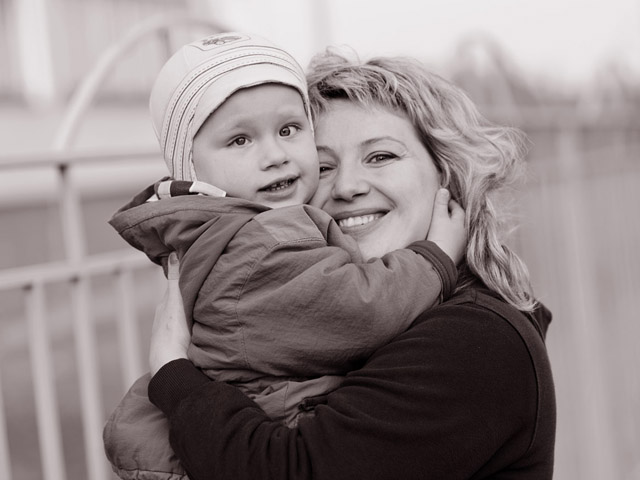 Ради успешного будущего Вашего ребенка постарайтесь найти в себе силы с оптимизмом смотреть в будущее. Дарите ребёнку свою любовь и внимание, но помните, что есть и другие члены семьи, которые в них тоже нуждаются. Никогда не жалейте ребёнка из-за того, что он не такой, как все.  Стремитесь к тому, чтобы у всех членов семьи была возможность саморазвития и полноценной жизни. Помните, ребенку с первых месяцев жизни важно ощущать стабильность и спокойствие своего окружения.  Организуйте свой быт так, чтобы никто в семье не чувствовал себя «жертвой», отказываясь от своей личной жизни.  Не ограждайте ребёнка от обязанностей и проблем. Если состояние ребенка позволяет, придумайте ему простенькие домашние обязанности, постарайтесь научить ребенка заботиться о других. Решайте все дела вместе с ним.  Предоставьте ребёнку самостоятельность в действиях и принятии решений. Стимулируйте его приспособительную активность; помогайте в поиске своих скрытых возможностей. Развивайте умения и навыки по самообслуживанию.  Следите за своей внешностью и поведением. Ребёнок должен гордиться вами.  Учитесь отказывать ребёнку в чём-либо, если считаете его требования чрезмерными. Однако проанализируйте количество запретов, с которыми сталкивается ваш ребенок. Продумайте, все ли они обоснованы, нет ли возможности сократить ограничения, лишний раз проконсультируйтесь с врачом или психологом.  Чаще разговаривайте с ребёнком. Помните, что ни телевизор, ни компьютер не заменят вас. Стремитесь к встречам и общению с друзьями, приглашайте их в гости. Пусть в вашей жизни найдется место и высоким чувствам, и маленьким радостям. Создавайте условия для общения ребёнка со сверстниками.  Чаще прибегайте к советам педагогов и психологов. Каждое определенное заболевание ребенка-инвалида требует специфического ухода, а также специальных знаний и умений.  Больше читайте, и не только специальную литературу, но и художественную. Общайтесь с семьями, где есть дети-инвалиды. Передавайте свой опыт и перенимайте чужой. Это важно не только для вас, но и для ребенка, которому вы можете оказать услугу на всю жизнь, найдя для него друзей или (что очень часто бывает) спутника жизни. Помогая друг другу, вы, прежде всего, помогаете себе! Находите в себе силы и сохраняйте душевное равновесие. Не изводите себя упрёками. В противном случае велика вероятность того, что ребенок вырастет психологическом монстром, а это неизбежно усилит его социальную дезадаптацию и усугубит страдания. В том, что у вас больной ребёнок, вы не виноваты. Воспитывайте в себе новые качества, прежде всего наблюдательность, терпение, самообладание. Ведите дневник наблюдений за ребенком, отмечая малейшие перемены в его состоянии. Дневник с одной стороны, помогает, успокаивая Вас, с другой – способствует правильной организации всей лечебно-коррекционной работы. Помните, что будущее вашего ребенка во многом зависит от того, насколько он социализирован, адаптирован в обществе. Делайте все возможное, чтобы он привык находиться среди людей и при этом не концентрироваться на себе, умел и любил общаться, мог попросить о помощи. Старайтесь чувствовать себя спокойно и уверенно с ребенком-инвалидом на людях. Доброжелательно реагируйте на проявления интереса со стороны посторонних, не отталкивайте их от себя жалобами, раздражением, проявлением озлобления. Если ребенок переймет от вас подобный стиль общения с окружающими, его шансы найти себе друзей резко возрастут. Постарайтесь научить ребенка быть самим собой – и дома, и на людях. Чем раньше ребенок начнет общаться с другими детьми, тем больше шансов, что он сможет вести себя как все. Помните, что ребёнок повзрослеет и ему придётся жить самостоятельно. Готовьте его к будущей жизни, говорите о ней. Удачи Вам и терпения в воспитании и развитии вашего ребёнка!С уважением учитель-дефектолог Елена Вадимовна